فرم شماره 3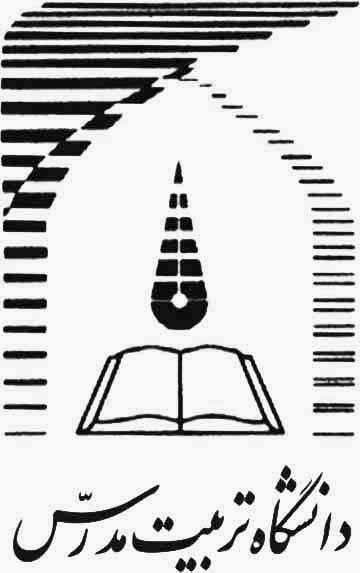 فرم ارزیابی مستندات پژوهشی رساله دكترينمایندهی محترم شورای پژوهشی دانشکده/ شورای گروه با سلام و احترامبه پیوست مستندات فعالیت پژوهشی خانم / آقای ..........................................  به شماره دانشجويي .........................................  ارسال میشود.خواهشمند است در جلسه هيات داوران بررسي و امتياز كسب شده را در جدول زیر منظور نماييد. مستدعی است نمره تشویقی را (حداکثر دو نمره)در بند 7  فرم ارزیابی دفاع از رساله دکتری(فرم شماره 2) منظور نمایید.                                                                                                                      امضای رئیس اداره امور پژوهشی دانشکدهتبصره 1 : از مجموع امتيازات كسب شده به شرح فوق حداكثر دو نمره تشويقي به دانشجو تعلق مي گيرد .*جشنواره هاو ساير مجامع علمي معتبر: (جشنواره بين المللي خوارزمي – جوان خوارزمي – علوم پزشكي رازي – بين المللي فارابي ، TWAS ، ISESCO ، Award  Arashmidos ، IRPC )تبصره 2 : در مورد ردیف 1 جدول امتيازبندي نمره تشویقی به شرح ذيل محاسبه مي شود.اگر مقاله جزو Q1  باشد		 	             تا 1 نمرهاگر مقاله جزو Q2  باشد 			             تا 75/0نمرهاگر مقاله جزو Q3 باشد 			             تا  5/0نمرهاگر مقاله جزو Q4 باشد 				تا 25/0نمرهاگر مقاله علمی- پژوهشی غیر JCR باشد                                تا10/0نمرهامضاي استاد (اساتيد) راهنما امضاي استاد (اساتيد) مشاور                                                                                                                                                                                                                                      امضاي اساتيد ناظر داخلی                                                                                             امضاي اساتيد ناظر خارجي                    امضاي نماينده تحصيلات تكميلي                                                                                                                                     ردیفعنوان فعالیت پژوهشیحداکثر امتیاز به ازای هر موردتعدادامتیاز کسب شدهملاحظاتپذیرش یا چاپ مقاله در مجله علمی و پژوهشی (مستخرج از رساله)         1منظور مقاله ی مازاد بر مقاله ی مجوز دفاع و مقاله ی بند 5 فرم ارزیابی دفاع از رساله است که هر یک حداکثر 1 نمره ودر مجموع حداکثر 2 نمره تشويقي دارد.ثبت اختراعي كه به تاييد سازمان پژوهش هاي علمي و صنعتي ايران رسيده باشد1كاربردي بودن مقاله با ارائه گواهي از دفتر پژوهش هاي كاربردي دانشگاه1منظور از كاربردي بودن ، تحقيقي است كه منجر به گره گشايي از مشكلات و معضلات كشور در سطح ملي يا بين المللي شود.خلق آثار بديع هنري1منظور از اثر بد يع ، كاري است که در سطح ملی یا بین المللی داوری علمی شده باشد.كسب رتبه اول تا سوم در جشنواره هاي معتبر*2ساخت نمونه آزمايشگاهي قابل ارايه در جلسه دفاع5/.با تائيد هیأت داوران 		جمع امتیازات کسب شده (نمره تشویقی) (حداکثر دو نمره)		جمع امتیازات کسب شده (نمره تشویقی) (حداکثر دو نمره)		جمع امتیازات کسب شده (نمره تشویقی) (حداکثر دو نمره)		جمع امتیازات کسب شده (نمره تشویقی) (حداکثر دو نمره)در بند 7  فرم ارزیابی دفاع از رساله دکتری(فرم شماره 2) منظور نمایید